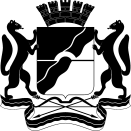 МЭРИЯ ГОРОДА НОВОСИБИРСКАГЛАВНОЕ УПРАВЛЕНИЕ ОБРАЗОВАНИЯПРИКАЗВ целях эффективной организации отдыха, оздоровления, занятости детей школьного возраста города Новосибирска в период летней оздоровительной кампании 2016 года,ПРИКАЗЫВАЮ:1. Муниципальному казенному учреждению города Новосибирска «Городской комплексный центр по организации каникулярного отдыха детей школьного возраста «СОЛО» (директор Петров Д. Ф.):1.1. Провести мониторинг:1.1.1. Качества предоставляемых услуг организациями отдыха детей и их оздоровления города Новосибирска в срок с июня по август 2016 года.1.1.2. Выполнения условий муниципального контракта на оказание услуг по организации отдыха и оздоровления детей в организациях отдыха детей и их оздоровления, в том числе на городских профильных сменах.1.1.3. Качества организации и проведения муниципального контракта на оказание услуг по реализации городских профильных смен.1.1.4. Удовлетворенности детей родителей организацией каникулярного отдыха в организациях отдыха детей и их оздоровления.1.2. Предоставить результаты мониторинга в отдел воспитательной работы Главного управления образования мэрии города Новосибирска до 5 сентября 2016 года.2. Утвердить положение о мониторинге качества предоставляемых услуг детскими оздоровительными лагерями и лагерями с дневным пребыванием детей города Новосибирска (приложение).3. Контроль исполнения приказа возложить на заместителя начальника Главного управления образования мэрии города Новосибирска Кащенко Е. Ю.Сундрунова2274515ПОЛОЖЕНИЕо мониторинге качества предоставляемых услуг организациями отдыха детей и их оздоровления города Новосибирска 1. Общие положения1.1. Положение о мониторинге качества предоставляемых услуг организациями отдыха детей и их оздоровления города Новосибирска определяет условия и порядок предоставления услуг по отдыху, оздоровлению, занятости детей школьного возраста города Новосибирска в каникулярное время, содействия развитию новой практики организации летнего отдыха детей (далее – мониторинг).1.2. Учредителем мониторинга является Главное управление образования мэрии города Новосибирска.1.3. Организатором мониторинга является муниципальное казенное учреждение города Новосибирска «Городской комплексный центр по организации каникулярного отдыха детей школьного возраста «СОЛО» (далее – МКУ ГКЦ «СОЛО»).1.4. Система мониторинга организуется для:1.4.1. Обеспечения органов управления образования города Новосибирска объективной, актуальной информацией о качестве услуг, предоставляемых в сфере каникулярного отдыха детей школьного возраста города Новосибирска.1.4.2. Контроля выполнения условий муниципальных контрактов по отдыху детей в организациях отдыха детей и их оздоровления, принимающих на отдых детей по путевкам, возмещение затрат по которым осуществляется за счет средств бюджета города Новосибирска или областного бюджета Новосибирской области.1.4.3. Формирования инновационных моделей обеспечения и управления качеством организации каникулярного отдыха, занятости и оздоровления детей школьного возраста города Новосибирска.1.4.4. Выявления, отбора и поддержки наиболее перспективных проектов и других значимых инициатив организации каникулярного отдыха, оздоровления и занятости детей школьного возраста города Новосибирска.2. Порядок проведения мониторинга2.1. Мониторинг осуществляется по следующим направлениям:2.1.1. Мониторинг качества предоставляемых услуг лагерями с дневным пребыванием детей.2.1.2. Мониторинг удовлетворенности детей организацией каникулярного отдыха в организациях отдыха детей и их оздоровления.2.1.3. Мониторинг удовлетворенности родителей организацией каникулярного отдыха в организациях отдыха детей и их оздоровления и лагерях с дневным пребыванием детей.2.1.4. Мониторинг выполнения условий муниципальных контрактов на оказание услуг по отдыху и оздоровлению детей в организациях отдыха детей и их оздоровления, в том числе на городских профильных сменах.2.2. Мониторинг качества предоставляемых услуг лагерями с дневным пребыванием детей осуществляется по пяти критериям, охватывающим основные сферы деятельности лагерей с дневным пребыванием детей, по итогам которого определяется уровень качества предоставляемых услуг: нормативно-правовое обеспечение деятельности лагерей с дневным пребыванием детей; сохранность контингента детей школьного возраста, охваченных отдыхом, оздоровлением и занятостью в каникулярное время; кадровое обеспечение деятельности лагерей с дневным пребыванием детей; программно-методическое обеспечение каникулярного отдыха, оздоровления и занятости детей школьного возраста; ресурсное обеспечение организации каникулярного отдыха, оздоровления и занятости детей школьного возраста. 2.3. Мониторинг удовлетворенности детей организацией каникулярного отдыха в организациях отдыха детей и их оздоровления и лагерях с дневным пребыванием детей включает в себя пролонгированное анкетирование детей, отдыхающих в соответствующих организациях. Анкетирование осуществляется на добровольной основе, с учетом возрастных особенностей детей и является анонимным.2.4. Мониторинг удовлетворенности родителей организацией каникулярного отдыха в организациях отдыха детей и их оздоровления и лагерях с дневным пребыванием детей, представляет собой, экспресс-опрос родителей, дети которых отдыхали в организациях отдыха. Экспресс-опрос осуществляется на добровольной основе и является анонимным.2.5. Мониторинг выполнения условий муниципального контракта на оказание услуг по отдыху и оздоровлению детей в организациях отдыха детей и их оздоровления, в том числе на городских профильных сменах включает в себя: сохранность контингента детей, приехавших на отдых по путевкам, с частичным возмещением за счет средств бюджета города Новосибирска или областного бюджета Новосибирской области; контроль выполнения условий муниципального контракта организациями отдыха детей и их оздоровления.3. Регламент проведения мониторинга3.1. Регламент проведения мониторинга включает в себя:3.1.1. Проведение выездного мониторинга в организациях отдыха детей и их оздоровления и лагерях с дневным пребыванием детей на базах образовательных учреждений города Новосибирска представителями МКУ ГКЦ «СОЛО» и специалистами отделов образования районов (округа) города Новосибирска.3.1.2. Заполнение карты мониторинга организации отдыха детей и их оздоровления и лагеря с дневным пребыванием детей, внесение результатов мониторинга в единый городской информационный банк данных.3.1.3. Ранжирование результатов мониторинга по уровням качества предоставляемых услуг организациями отдыха детей и их оздоровления и лагерями с дневным пребыванием детей города Новосибирска.3.2. Содержательный пакет мониторинга включает набор рекомендаций, позволяющий специалистам, проводящим мониторинг, сотрудникам организаций отдыха детей и их оздоровления и лагерей с дневным пребыванием детей города Новосибирска сформировать представление о требованиях к процедуре мониторинга. Содержательный пакет мониторинга представлен в личных кабинетах организаций отдыха детей и их оздоровления и лагерей с дневным пребыванием детей города Новосибирска, а также в информационно-телекоммуникационной сети «Интернет» на сайте МКУ ГКЦ «СОЛО»: www.centrsolo.ru.3.3. Технологический пакет мониторинга содержит набор экспертных заключений для специалистов по процедуре проведения мониторинга; автоматизированную технологию работы с информацией, описание механизма реализации; контрольно-измерительные материалы.4. Результаты мониторинга4.1. Процедура мониторинга позволяет:4.1.1. Расширить городскую базу данных статистики и мониторинга качества услуг, предоставляемых организациями отдыха детей и их оздоровления и лагерями с дневным пребыванием детей города Новосибирска.4.1.2. Определить уровень выполнения условий муниципального контракта на оказанию услуг по отдыху и оздоровлению детей в организациях отдыха детей и их оздоровления, в том числе на городских профильных сменах.4.1.3. Определить уровень качества услуг, предоставляемых лагерями с дневным пребыванием детей города Новосибирска: инновационный, оптимальный, достаточный.4.2. Инновационный уровень лагеря с дневным пребыванием детей предполагает высокие результаты мониторинга по всем критериям, подтверждающие высокий уровень наличия материально-технических, информационных, программно-методических, кадровых и иных ресурсов для обеспечения каникулярного отдыха, оздоровления и занятости детей школьного возраста города Новосибирска.4.3. Оптимальный уровень лагеря с дневным пребыванием детей предполагает хорошие результаты мониторинга по всем критериям, подтверждающие наличие необходимых материально-технических, информационных, программно-методических, кадровых и иных ресурсов для обеспечения каникулярного отдыха, оздоровления и занятости детей школьного возраста Новосибирска. 4.4. Достаточный уровень лагеря с дневным пребыванием детей предполагает наличие удовлетворительных результатов мониторинга по всем критериям, подтверждающих наличие приемлемых материально-технических, информационных, программно-методических, кадровых и иных ресурсов для обеспечения каникулярного отдыха, оздоровления и занятости детей школьного возраста Новосибирска.4.5. По итогам мониторинга лагерям с дневным пребыванием детей города Новосибирска, подтвердившие инновационный уровень качества предоставляемых услуг в течение двух и более лет, вручается сертификат качества Главного управления образования мэрии города Новосибирска.______________Начальник отдела воспитательной работы Главного управления образования мэрии города Новосибирска ____________ Ю. А. ЛигостаеваСОГЛАСОВАНО:Заместитель начальника Главного управления образования эрии города Новосибирска 								     Е. Ю. КащенкоОт 01.06.2016№ 587-одО проведении мониторинга качества предоставляемых услуг в период летней оздоровительной кампании 2016 годаЗаместитель мэра города Новосибирска – начальник Главного управления образования мэрии города Новосибирска управленияВ. А. ШварцкоппПриложение к приказу заместителя мэра города Новосибирска - начальника Главного управления образования мэрии города Новосибирскаот 01.06.2016 № 587- од